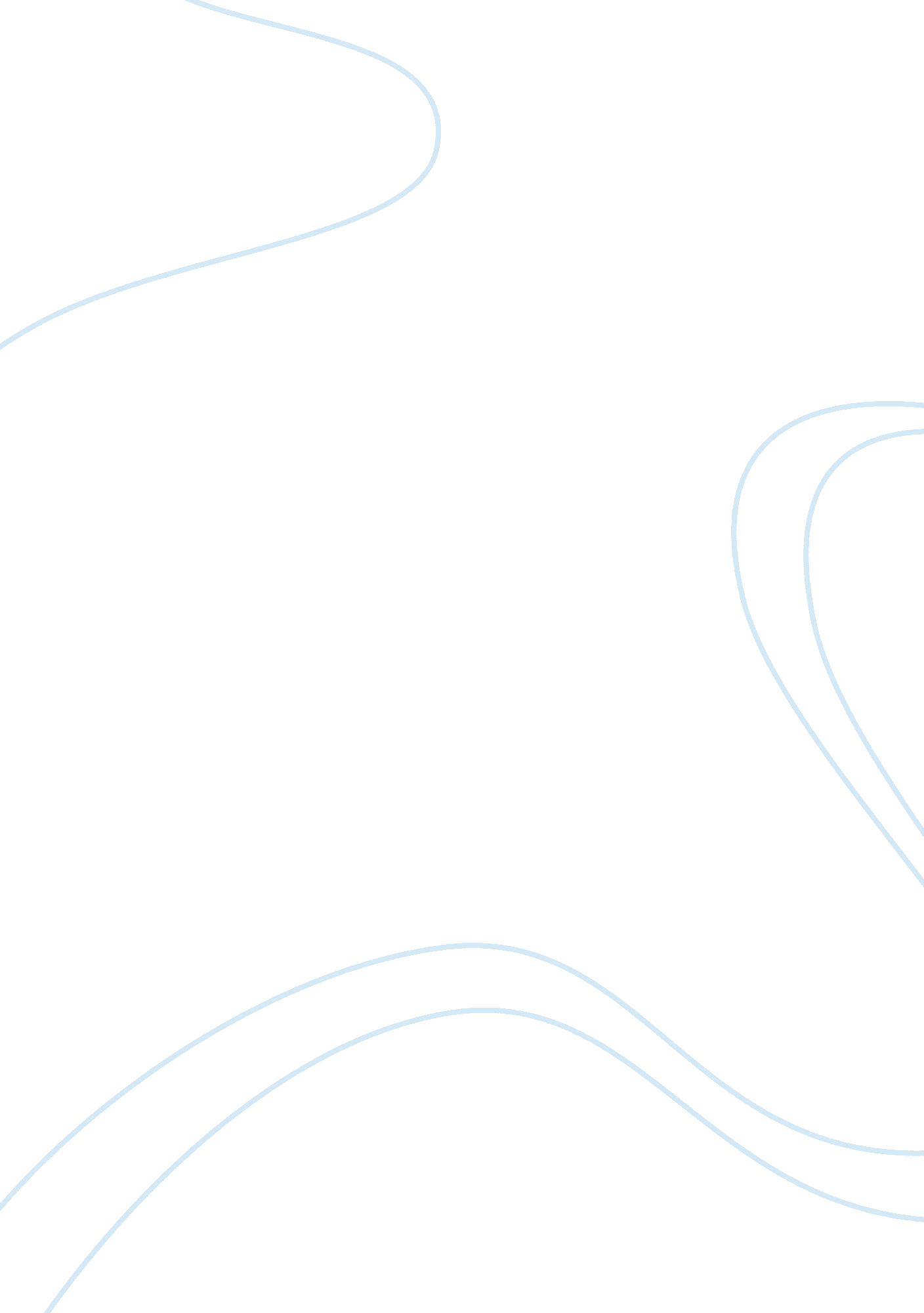 General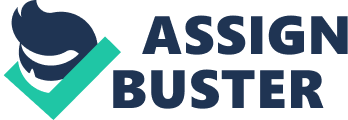 General How is depreciation affecting the housing market? Depreciation is affecting the housing market considerably because now the housing market has come down and the people have started to fear for the property that they have within their folds. Depreciation affects the housing market by lowering down the price substantially which means that the prior market rates are not applicable anymore and the fluctuation has essentially brought about a change in the way people view the housing market in essence. This depreciation takes place over a period of time due to wear and tear, age as well as physical deterioration. Indeed depreciation is an expense and the housing market has become the target of this problem without any doubt. The depreciated housing market has been given funding injunctions by the government though these do not seem to play a major role in the long run. 2. How are trade discount amounts, chain discounts used in the entertainment industry? Within the entertainment industry, trade discount amounts are used by allotting cuts on the works of the business to business partners, who are facilitating each other on a number of tasks and activities (Haines 2007). These discounts make up the figures for meeting the expenses and bringing them down in a considerable manner. Similarly chain discounts are offered when the entertainment industry gives cuts on volume (bulk) work flows, and when the need is to have more work at a lesser cost. The trade discount amounts and chain discounts work to good effect within the entertainment industry because these embody the basis of success for the people who work under such regimes, and they get to be paid much better than these discounts were introduced in the first place. Works Cited Haines, Douglas C. Manufacturer and Retailer Power in Retailer Response to Trade Discounts. Academy of Marketing Studies Journal, Vol. 11, 2007 